四川省贸促会关于邀请参加中国（四川）—乌兹别克斯坦费尔干纳州企业推介会的通知各相关企业：2023年9月5-8日，乌兹别克斯坦费尔干纳州州长拟率团访川。为进一步推动双边经贸交流合作，我会拟与四川省外事办公室于2023年9月6日9:30-11:30在锦江宾馆锦城厅共同举办中国（四川）—乌兹别克斯坦费尔干纳州企业推介会。乌兹别克斯坦是“古丝绸之路”上的文明古国，是中亚大国和地缘中心，是“一带一路”倡议的重要参与者和建设者，是我省重要的经贸合作伙伴。经前期了解对接，乌方企业代表团近60人，拟在四川寻找鞋类、金属型材、剃须刀、瓷砖、电动汽车、水果、地毯、太阳能电池板等产品的合作伙伴。会议初步议程及企业名单见附件。此次活动免费，欢迎感兴趣的企业积极报名参加，并于9月3日前将参会回执发送至185549175@qq.com。附件:1.企业推介会初步议程2.乌兹别克斯坦费尔干纳州企业信息3.参会二维码                                  四川省贸促会                            2023年8月28日（联系人：四川国际商会刘瑶，电话：028-68909168、18683689886）附件1中国（四川）—乌兹别克斯坦费尔干纳州企业推介会初步议程举办地点锦江宾馆锦城厅(成都锦江区人民南路2段80号）举办时间2023年9月6日（周三）09:30-11:30三、议程9:30-9:35主持人介绍参会嘉宾9:35-9:40播放四川省和费尔干纳州宣传片9:40-9:46费尔干纳州州长博扎罗夫致辞9:46-9:52省贸促会领导致辞9:52-9:58乌兹别克斯坦驻华大使阿尔季耶夫致辞9:58-10:18费尔干纳州副州长埃尔加舍夫对费尔干纳州进行推介10:18-10:30四川2家企业代表发言10:30-11:30 B2B洽谈（提供免费翻译）附件2乌兹别克斯坦费尔干纳州企业信息附件3参会二维码       https://www.wjx.cn/vm/w4hRZN5.aspx# 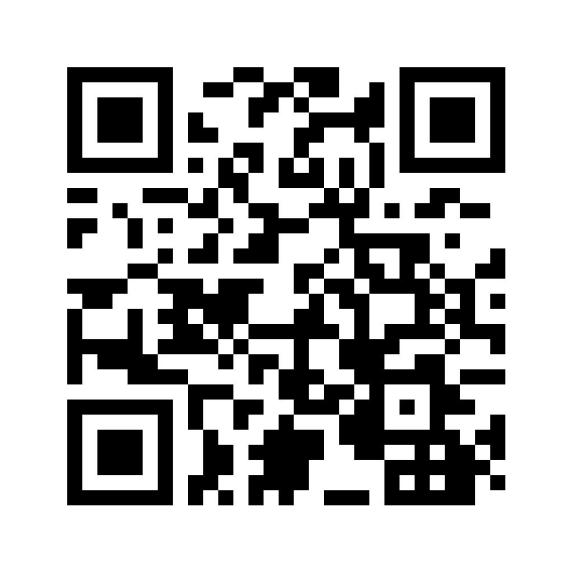 二维码报名参会：1.第一步扫描二维码；2.第二步填报信息；3.第三步提交。序号公司名称活动领域生产的产品感兴趣的中国合作方联系人电话号码1伊芙鞋鞋的生产鞋子，不同种类的脚凳鞋类生产合作伙伴KHAIDAROV Khumoyun Khaliljon ogli9999410002MERFEN KO鞋的生产鞋鞋类生产合作伙伴Sabirov Zafar Shukurbekovich9056206363MERKURIY-XASAN”LLC鞋的生产鞋鞋类生产合作伙伴Sabirov Shavkat Khasanovich9053206363MERKURIY-XASAN”LLC鞋的生产鞋鞋类生产合作伙伴Sabirov Shavkat Khasanovich9053206364МерФен”LLC鞋的生产鞋鞋类生产合作伙伴Sobiirov Rustam Sobirov Ravshan Khasanovich9056206364МерФен”LLC鞋的生产鞋鞋类生产合作伙伴Sobiirov Rustam Sobirov Ravshan Khasanovich9056206365硅铝石鞋的生产鞋鞋类生产合作伙伴Mirkhodjayev Bakhrom9397977556MATONAT FAYZ BARAKA”LLC鞋的生产鞋鞋类生产合作伙伴Mirzayev Vohidjon9030011146MATONAT FAYZ BARAKA”LLC鞋的生产鞋鞋类生产合作伙伴Mirzayev Vohidjon9030011147Маликапойафзадлари”LLC鞋的生产鞋鞋类生产合作伙伴Nazarov Abdurasil9058022557Маликапойафзадлари”LLC鞋的生产鞋鞋类生产合作伙伴Nazarov Abdurasil9058022558ДилраБиби”LLC鞋的生产鞋鞋类生产合作伙伴Sharopov Bakhodir9166050609我的脚步”LLC鞋的生产鞋鞋类生产合作伙伴Khamdamov Tokhir Bokhodirjon ogli90998589010祝福鞋”有限责任公司鞋的生产鞋鞋类生产合作伙伴Abdulazzokov Nurmukhammad93733222511外展鞋”LLC鞋的生产鞋鞋类生产合作伙伴Yuldashev Abdurakhmon90409232312Мarg ilon Sara Teks”有限责任公司鞋的生产鞋鞋类生产合作伙伴Kholmatov Bakhtiyorjon13Водиймукамал”LLC鞋的生产鞋鞋类生产合作伙伴Toshpolatov Sobirjon Usmonovich97416279414统一合伙人鞋的生产鞋鞋类生产合作伙伴哈基莫夫·奥塔别克·拉赫马图拉耶维奇97596038415SARMAZOR SAMO SIYMO”LLC鞋的生产鞋鞋类生产合作伙伴Toshpulatov Mominjon Solijonovich97206623216LLc金属型材生产金属型材金属型材生产合作伙伴Makhamatkhon Odiljon98110888817ZIYO TERMOPLAST”LLC滴灌技术的生产滴灌技术滴灌技术生产合作伙伴Saidov Rasuljon90777770918MAR-BRIT”LLC剃须刀的生产不同类型的剃须刀剃须刀生产合作伙伴Arslonov Sherzodbek99934645319VODIY KAFEL SAVDO”LLC瓷砖生产瓷砖瓷砖生产合作伙伴Ismoilov Ziyolloh19VODIY KAFEL SAVDO”LLC瓷砖生产瓷砖瓷砖生产合作伙伴Suleymanov Odiljon20中亚汽车”有限责任公司电动汽车生产（装配）装配电动汽车进口合作伙伴Akhmedov Bakhodir+998 91 130 14 4420中亚汽车”有限责任公司电动汽车生产（装配）装配电动汽车进口合作伙伴Akhmadzoda Yusufbek Bakhodir ogli+998 91 130 14 4421ТАРГДТМАТ”LLC自攻螺钉和螺钉的制造自攻螺钉和螺钉自攻螺钉和螺钉生产合作伙伴Rakhimjanov Ulugbek90407234522UZSEGANG”LLC农产品加工农产品水果出口合作伙伴Normatov Khurshid97 596 34 4123绿色公园产品农产品加工农产品水果出口合作伙伴Ruzimatov Matlabjon91111350024ИшончКелажак”LLC建筑材料（砖）生产不同类型的休息生产不同类型休息的合作伙伴Kodirov Munavarjon Madaminovich+998 99 302 12 5825FAYZ论坛”LLC人造大理石和铺路板的生产人造大理石和铺路板生产人造大理石和铺路板的合作伙伴Abdullayev Ilkhomjon Oripovich99009220026EVAKS”LLC3D地毯的生产地毯地毯生产合作伙伴Mirakhmatov Ikboljon Ismonaliyevich+998 93 974 00 7727蓝碳”LLC太阳能电池板组件太阳能电池板太阳能电池板生产合作伙伴SultanalievBoburjon Botirjon ogli94 909 90 9928山谷陶瓷集团陶瓷石板的生产瓷器石板生产陶瓷石板的合作伙伴Gafurov Moydinjon Abdumominovich98 314 00 4729Азия-Неф”LLC太阳能电池板组装、石化产品生产石油化工产品石化产品生产合作伙伴科西莫夫阿齐兹别克·纳齐罗维奇+998 93 647 56 7530私营企业家教育系统教育系统合作伙伴Kamolova Gulnora Validjonovna+998 91 119 80 4031Булу纺织针织品毛巾、浴袍、针织品合作伙伴库齐巴耶夫拉希姆·拉赫莫诺维奇+998 90 344 10 0432费尔干纳环球纺织”有限责任公司纺织针织品毛巾、浴袍、针织品合作伙伴拉扎科夫莫明琼·马哈马托维奇90230303033SHERWOOD DIZAYN”LLC金属加工、家具制造厨房家具合作伙伴ErkaboyevSherzodjon Mahmadaliyevich90951119934RIZO METALL”LLC生产聚乙烯管、金属网、其他类型的金属制品聚乙烯管，金属网合作伙伴Madaminov Sharipjon Mukkamovich91124700034RIZO METALL”LLC生产聚乙烯管、金属网、其他类型的金属制品聚乙烯管，金属网合作伙伴穆卡拉莫夫Shavkatjon Sharifjon ogli91124700036UZSEGANG”LLC农产品加工不同类型的水果水果出口合作伙伴Makhmudov Mirabbos Karimberdi ogli+998 97 596 34 437Sunfite Fresh进出口”有限责任公司农产品加工不同类型的水果水果出口合作伙伴Alijonov Islomjon Bakhtiyor ogli99888269738БаеВирамин”LLC矿物肥料生产矿物肥料合作伙伴Khojimuratov Oybek Abdurakhmonovich916721268/99462001139LUX-YAN TEX”LLC纺织针织品毛巾、浴袍、针织品合作伙伴Melikoziyev Khurshidjon90309117940BEKZODJON BEHRUZJON”LLC陶瓷产品生产陶瓷制品合作伙伴Karimov Sherzodjon90535888841VODIY AKKUMULYATOR”LLC电池生产蓄电池合作伙伴Tolipov Bakhodirjon Bakhromovich+998 90 777 15 2542RISHTAN专属陶瓷”LLC家用和装饰陶瓷产品的生产家用和装饰陶瓷产品合作伙伴Karimov Sherzodjon+998 90 535 88 8843So'x Agro Biznes”有限责任公司农产品批发不同类型的水果水果出口合作伙伴Rafeyev Abdusalim Mandjonovich99997727944明博石陶瓷”有限责任公司民间工艺、陶瓷制品陶瓷制品合作伙伴Akhmadjonov Shokirjon90535333245парранда”LLC家禽养殖鸡蛋和鸡柳合作伙伴Turgunboyev Tokhir Namanjanovich97 250 98 8646私营企业“SAVDOGAR TOYCHIYEV G'OFURJON”LLC牛奶加工（奶酪生产）不同类型的奶酪合作伙伴Tuychiyev Gofur Dekhkonovich47BREND集群”LLC农产品种植（集约园艺）栽培服务合作伙伴Mamadaliyev Gayratjon Ismonaliyevich99408864648OTABOYEV XUDOYBERDI”LLC家禽养殖鸡蛋和鸡柳合作伙伴Otaboyev Khudoyberdi Uzoqovich91139010549LLC畜牧业牛肉合作伙伴图伊奇耶夫·别克佐德·戈夫罗维奇91327702050ФайзлиФирдавс”LLC家禽养殖鸡蛋和鸡柳合作伙伴Sharopov Rustamjon Abdusalomovich94109816150ФайзлиФирдавс”LLC家禽养殖鸡蛋和鸡柳合作伙伴Abdusalomov Islom Rustamjon ogli94109816151КамолКучкаровФайзи”LLC家禽养殖鸡蛋和鸡柳合作伙伴Kuchkarov Umarjon Kamolovich90151419152ПремиумCompleteикен”LLC家禽养殖鸡蛋和鸡柳合作伙伴Sahkirov Akmal Muzaffarovich99897000101153ВАМКОРГРУПП”LLC摩托车制造不同类型的摩托车合作伙伴Usmanov Bakhtiyor Ilkhamovich99890530002154生产和销售建筑材料”有限责任公司生产建筑材料（层板、家具），连锁超市销售家用电器强化木地板、家具合作伙伴Khaydarov Asror Adkhamovich99877775777755Agro impex valley marketing”LLC纺织和针织生产毛巾、浴袍、针织品合作伙伴Botirov Sherzod Mashrabboyevich94000550556Meredian诊断医院私立医科大学诊断诊所网络医疗服务合作伙伴马马西迪科夫努里洛+998 91 482 07 7057JV“中民金属制品”LLC配件制造配件合作伙伴Jurayev Rustamjon+998 94 557 77 7158ИЛدСОВ”LLC农产品加工不同类型的水果水果出口合作伙伴伊利亚索夫·法赫里丁+998 93 646 66 8659费尔干纳诊断医院医学医疗服务合作伙伴Abdullakh Eralp+998 91 482 07 70